Отчет о проведении недели математикиМБОУ «Поканаевская СШ»Внеклассная работа является неотъемлемой частью учебно-воспитательной работы в школе. Она углубляет знания учащихся, способствует развитию их способностей, расширяет кругозор, а также развивает интерес к изучаемому предмету. В настоящее время существует много разновидностей внеклассной работы по математике, олимпиады, КВН, различные математические эстафеты, марафоны, математические кружки. Данные виды внеклассной работы, как правило, охватывают учащихся, имеющих хорошие способности в области точных дисциплин, а, следовательно, не позволяют вовлечь большое число учеников, что может привезти к потере интереса к предмету учащихся, не вовлеченных в мероприятие. Существуют внеклассные мероприятия, которые позволяют привлечь большое количество учащихся с разными способностями и интересами, такие как предметные недели.  Сельская школа – это школа с небольшим количеством учащихся. Сценарий недели математики планируется так, чтобы задания были интересны разновозрастным учащимся. Некоторые задания даются дифференцировано. В течение недели в классах  на уроках математики учащиеся  знакомятся с историческим материалом, решают занимательные задачи, определяют лучших счетоводов, решают и сами составляют  кроссворды. В первый  день на торжественной линейке проводится открытие недели математики, а в завершение недели проводится математическая викторина и подводятся итоги, вручаются дипломы.Цели мероприятия: Учебные:1. Повысить уровень математического развития обучающихся и расширить их кругозор.2. Углубить представления обучающихся об использовании сведений из математики в повседневной жизни. 3. Развивать у обучающихся умения работать с учебной информацией, развивать умения планировать и контролировать свою деятельность.Развивающие:1. Развивать у обучающихся интерес к занятиям математикой.2. Выявлять учащихся, которые обладают творческими способностями, стремятся к углублению своих знаний по математике.3. Развивать речь, память, воображение и интерес через применение творческих задач и заданий творческого характера.Воспитательные:1. Воспитывать самостоятельность мышления, волю, упорство в достижении цели, чувство ответственности за свою работу перед коллективом. 2. Воспитывать умение применять имеющиеся знания в практических ситуациях.3. Воспитывать умение защищать свои убеждения, делать нравственную оценку деятельности окружающих и своей собственной.План проведения «Недели математики» Приложение 1Плакаты с высказываниями великих людей о математике и ее важности для других наукМатематика – это язык, на котором говорят все точные науки. Н.И.Лобачевский (русский математик, создатель неевклидовой геометрии)Слеп физик без математики. М.В.Ломоносов (первый русский учёный-естествоиспытатель мирового значения)Нельзя быть настоящим математиком, не будучи немного поэтом. Карл Вейерштрасс (выдающийся немецкий математик)Математик, как и поэт, должен видеть то, чего не видят другие, видеть глубже  других. С.В.Ковалевская (русская женщина-математик и механик)Если мы действительно что-то знаем, то мы знаем это благодаря изучению математики. Пьер Гассенди (французский философ, математик, астроном и исследователь древних текстов)Стремящийся к ближайшему изучению химии должен быть сведущ и в математике. М.В.Ломоносов (первый русский учёный-естествоиспытатель мирового значения)Математику уже затем учить надо, что она ум в порядок приводит. М.В.Ломоносов (первый русский учёный-естествоиспытатель мирового значения)Вдохновение нужно в геометрии не меньше, чем в поэзии. А.С.Пушкин (Величайший русский поэт)Математика - это язык, на котором написана книга природы. Галилео Галилей (итальянский физик, механик, астроном, философ и математик)Математика – царица наук, арифметика – царица математики . Карл Фридрих Гаусс (немецкий математик, механик, физик и астроном, «король математиков»)Тот, кто не знает математики, не может узнать никакой другой науки и даже не может обнаружить своего невежества. Роджер Бэкон (английский философ, историк, политический деятель)Рано или поздно всякая правильная математическая идея находит применение в том или ином деле. А.Н. Крылов (Русский советский математик, кораблестроитель, академик)Подобно тому как все искусства тяготеют к музыке, все науки стремятся к ма тематике. Джордж Сантаяна (американский философ-идеалист, писатель, поэт)Много из математики не остается в памяти, но когда поймешь ее, тогда легко при случае вспомнить забытое. М.В. Остроградский (российский математик и механик, академик Петербургской академии наук)Математику нельзя изучать, наблюдая, как это делает сосед! Айвен Нивен (американский математик, специалист по теории чисел)Если вы хотите участвовать в большой жизни, то наполняйте свою голову математикой, пока есть к тому возможность. Она окажет вам потом огромную помощь во всей вашей работе. М.И. Калинин (советский государственный и партийный деятель)Приложение 2Стенд «Великие математики»Математика - одна из древнейших наук. История ее богата именами, идеями, событиями, замечательными, а иногда и великими открытиями. Она интересна, а порой увлека тельна, знать историю математики важно особенно тем, кто интересуется ею. Она помогает глубже понять идеи, заложенные в самой математике. Но кто стоял у истоков математики?ПифагорЕвклидАрхимед Франсуа Виет Рене Декарт Готфрид Вильгельм Лейбниц Николай Иванович ЛобачевскийСофья Васильевна Ковалевская Андрей Николаевич Колмогоров  Приложение 3Материалы стенда «Это интересно»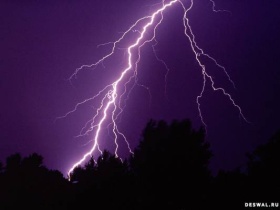 Ежегодно молния убивает 1000 человек.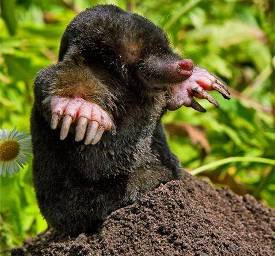 Крот может за одну ночь  прорыть туннель длиной в 76 метров.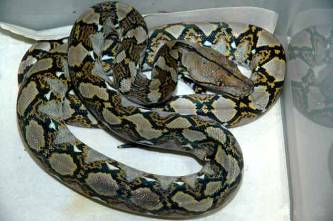 Сетчатый питон - самая длинная змея на свете,  его длина  9 метров.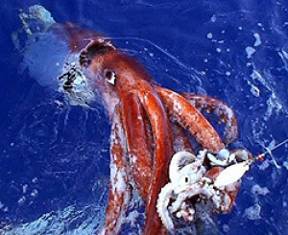 У гигантского кальмара при длине тела до 18м, глаза размером с футбольный мяч.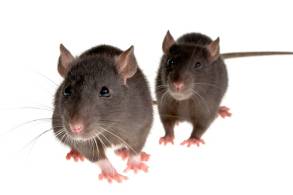 Крысы размножаются так быстро, что за 18 месяцев две особи производят на свет более миллиона потомков.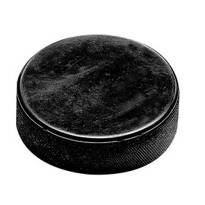 Хоккейная шайба может развить   скорость 160 километров в час      Кто такой Литр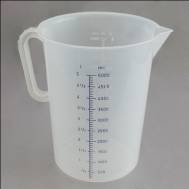 Каждый из нас знает, что литр - это мера объёма, равная объёму килограмма воды при температуре 4С. Однако мало кому известно, что термин "литр" введён в честь француза Клода - Эмиля - Жана Батиста Литра. Он жил в 18 в. и занимался производством винных бутылок. Считается, что Литр первый из тех, кто стал производить лабораторную посуду, в частности, он придумал градуированные стеклянные цилиндры. Известно, что его родители также занимались производством винных бутылок. В 1763 г. на 47-м году жизни Литр предложил измерять объёмы жидкости с помощью единицы, которую впоследствии назвали литром.Приложение 42 задание «Математические ребусы»Ребусы представляют собой загадку, в которой слово зашифровано при помощи рисунков.Приложение 53 задание «Математическая викторина»Дробь, которая больше или равна 1. (Неправильная)Сумма длин сторон многоугольника  (Периметр)Соотношение между дециметром и сантиметром  (1дм=10см)Отрезок пути (Расстояние)Знак арифметического действия, который заменяет дробная черта (Знак деления)Результат вычитания (Разность)Свойство сложения или умножения, при котором меняем местами слагаемые или множители (Переместительное)Арифметические действия второй ступени (Умножение и деление)Равенство, содержащее букву, значение которой нужно найти (Уравнение)Хорда, проходящая через центр круга (Диаметр)1/1000 часть километра (Метр)Объем куба со стороной 1дм (1 дм3=1литр)Действие, которым находят неизвестный множитель (Деление)                    Пример, содержащий буквы ,  числа или то и другое (Выражение)                Единица измерения времени, равная 7 дням (Неделя)                           Число,  показывающее, на сколько равных частей разделили целое (Знаменатель, делитель)Часть окружности (Дуга)                                                                                   Площадь квадрата со стороной 100м (Гектар)                                                  		                Часть прямой, ограниченная с одной стороны (Луч) 1/60 часть часа (Минута)                                                                                      		              Произведение измерений прямоугольника (Площадь)Самое маленькое натуральное число  (Единица)Движение, при котором тела встречаются (Встречное)Чему равно частное, если делимое равно нулю (Нулю)Скорость плота  (Скорость течения реки)Часть прямой, ограниченная с двух сторон (Отрезок)Дробь, расположенная на координатном луче левее единицы (Правильная)Сумма собственной скорости и скорости течения (Скорость по течению реки)Площадь квадрата со стороной 10м (Ар, сотка)Произведение, если один из множителей равен нулю  (Ноль)1/100 часть рубля (Копейка)Результат умножения (Произведение)Отрезок, соединяющий центр с какой либо точкой окружности  (Радиус)Действие, которым находят неизвестное слагаемое (Вычитаемое)Чертежный инструмент для вычерчивания окружностей  (Циркуль)Число, на которое делится любое натуральное число (Единица)1/7 часть недели (Сутки)Как найти площадь основания прямоугольного параллелепипеда (Длину умножить на ширину)     24часа  (Сутки)Сколько разрядов имеет каждый класс (Три)Количество измерений прямоугольного параллелепипеда (Три)Луч с выбранным единичным отрезком   (Координатный луч)Многоугольник с тремя сторонами  (Треугольник)Значение буквы,  при котором уравнение превращается в верное числовое равенство (Корень уравнения) Знаки,  с помощью которых записывают числа (Цифры)Свойство умножения или деления , при котором группируем слагаемые или множители (Сочетательное)Арифметические действия первой ступени  (Сложение и вычитание)Делитель (Знаменатель)Дробь, которая меньше  единицы  (Правильная)Угол, меньше 90градусов (Острый)Приложение 64 задание «Решение занимательных задач»Задачи-шутки, задачи-загадки, шуточные истории и затейные математические задачи развивают у школьников любознательность и сообразительность. При этом у детей развивается интуиция, догадка, скорость мышления. На уроке физкультуры ученики выстроились в линейку на расстоянии одного метра друг от друга. Вся линейка растянулась на 25 метров. Сколько учеников в классе?(26)На столе стояли 4 стакана с вишней. Оксана съела один стакан вишни. Сколько стаканов осталось? (4)Чем кончается день и ночь? (ь)В автобусе находилось 20 человек. Из них 10 девочек. Сколько в автобусе находи- лось мальчиков? (9)Один кирпич весит 1 килограмм и еще полкирпича. Сколько весит один кирпич?(2кг)Через 5 лет Маше будет столько же лет, сколько сейчас Коле. Кто младше?(Маша)Периметр квадрата – 20см. Чему равна его площадь? (25см2)Найти третью часть от шестидесяти. (Двадцать.)Кирпич весит 2 кг и еще полкирпича. Сколько весит кирпич? (4 кг.)Сидели 7 ворон, одну подстрелили. Сколько осталось? (1, остальные улетели.) Чему равно произведение всех цифр? (0.)Полтора лимона стоят полтора рубля. Сколько стоят 10 лимонов? (10 рублей.)Вычислите квадрат суммы минус двух и минус пяти. (49.)В каком случае верно равенство:19+15=10? (19 ч=7ч, 15 ч=3ч.)К однозначному числу приписали такую же цифру. Во сколько раз увеличилось число? (В 11 раз.)Сколько дюжин в сутках? (две)У кого больше ног у пяти осьминогов или у четырех кальмаров? (одинаково: 5 * 8 = 4 * 10 = 40)Сколько полных недель в году? (52)Сколько лет спала Спящая Красавица из сказки Шарля Перро? (100)Белка и орехи. Белка, делая запасы на зиму, наткнулась на большую кучу орехов. Она трудилась три ночи, заполняя орехами своё гнездо. Сколько орехов исчезло из кучи, если в первую ночь белка унесла вдвое меньше орехов, чем в обе последующие (вместе взятые), а в последнюю - на один орех меньше, чем в обе предыдущие? (На 9 орехов. В первую ночь - 3, во вторую - 2, в третью - 4)Сколько кошек? В комнате четыре угла. В каждом углу сидит по кошке. Напротив каждой кошки по три кошки. На хвосте каждой кошки по одной кошке. Сколько же кошек в комнате? (В комнате всего четыре кошки)Кот и мыши. Кот Васька спит, а во сне видит, что его окружили двенадцать серых мышей и одна бе лая. Слышится Ваське во сне голос: "Ты должен съедать каждую тринадцатую мышку, считая все время в одном направлении, так, чтобы последней была съедена белая мышь". Задумался Васька: с какой же мышки начинать? Помогите коту решить задачу. (Начинать счёт следует с шестой мыши, считая по ходу часовой стрелки от белой мыши (её не считая). Чтобы установить, с какой мыши начинать счёт, нарисуйте на кругу 12 точек и один крестик и начните с него счёт. Вычёркивайте каждую точку и крестик, когда до него дойдёт очередь. Делайте так до тех пор, пока не останется одна точка. Замените её белой мышью, а крестик укажет, с какой серой мыши начинать).Сколько их? Ваня имеет столько же братьев, сколько и сестёр, а у его сестры вдвое меньше сестёр, чем братьев. Сколько сестёр и сколько братьев в той семье? (3 сестры и 4 брата)Все мои уточки. Ваня наблюдает за утками, плавающими в деревенском пруду. Одна утка плывёт перед двумя утками, другая утка плывёт между двумя утками, и одна утка плывёт за двумя утками. "Так много уток никогда ещё не было у нас в деревенском пруду", - думает Ваня. Сколько уток видит Ваня? (Мальчик видит в пруду 3 уток).Делёж верблюдов. Старик, имевший трёх сыновей, распорядился, чтобы они после его смерти поделили принадлежавшее ему стадо верблюдов так, чтобы старший взял половину всех верблюдов, средний - треть и младший - девятую часть всех верблюдов. Старик умер и оставил 17 верблюдов. Сыновья начали делёж, но оказалось, что число 17 не делится ни на 2, ни на 3, ни на 9. В недоумении, как им быть, братья обратились к мудрецу. Тот приехал к ним на собственном верблюде и разделил по завещанию. Как он это сделал? (Мудрец пустился на уловку. Он прибавил к стаду на время своего верблюда, тогда их стало 18. Разделив это число, как сказано в завещании (старший брат получил 18 х 1/2 = 9 верблюдов, средний 18 х 1/3 = 6 верблюдов, младший 18 х 1/9 = 2 верблюда), мудрец взял своего верблюда обратно (9 + 6 + 2 + 1 = 18). Секрет заключается в том, что части, на которые по завещанию должны были делить стадо сыновья, в сумме не составляют 1. Действительно, 1/2 + 1/3 + 1/9 = 17/18)Вьючные животные. Мул и ишак, груженные мешками, идут рядом. Мул говорит ишаку: "Я потащу вдвое больше тебя, если возьму у тебя мешок. А если ты возьмёшь мой мешок, то мы оба по- несём поровну". Сколько мешков несёт каждое животное? (Мул несёт 7 мешков, ишак только 5) Яблоки. Как разделить 5 яблок между пятью детьми так, чтобы каждый получил по яблоку и одно яблоко осталось в корзине? (Один ребенок берет яблоко вместе с корзиной)Плакаты с высказываниями великих людей о математике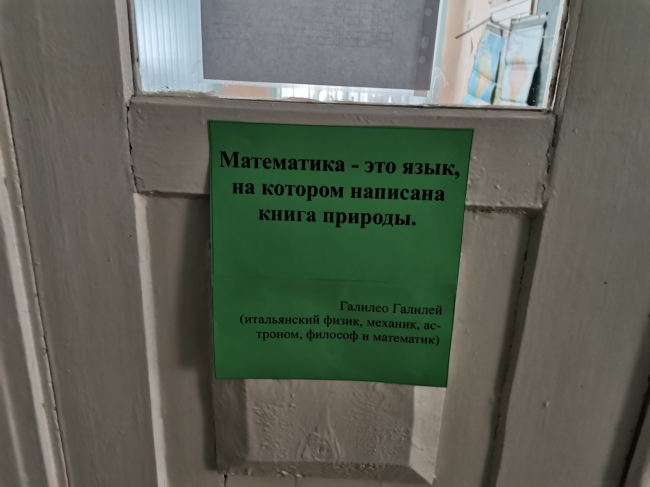 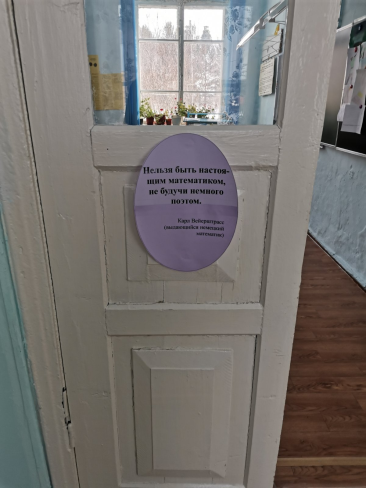 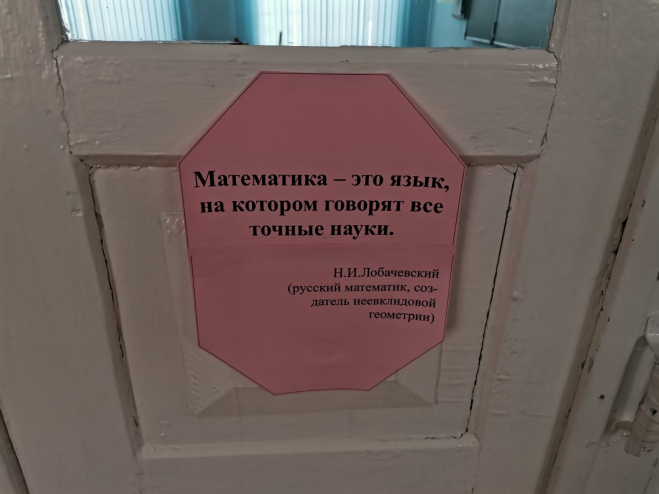 Стенд «Великие математики»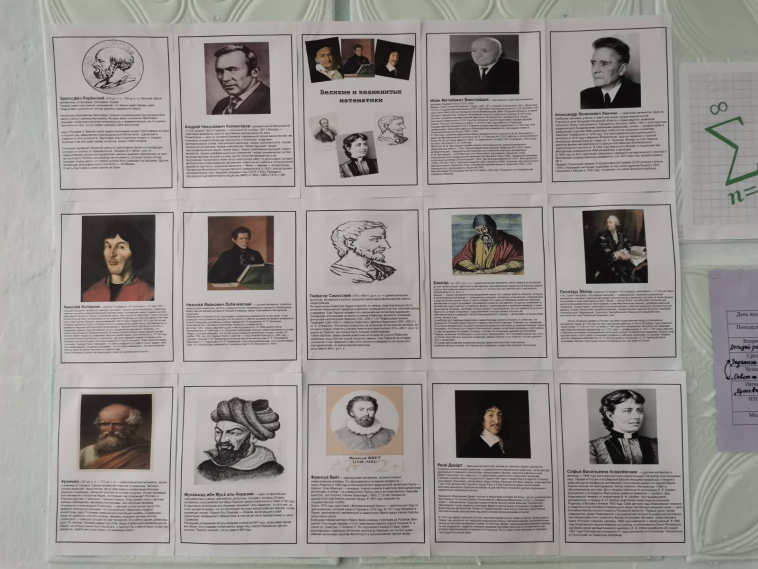 «Это интересно»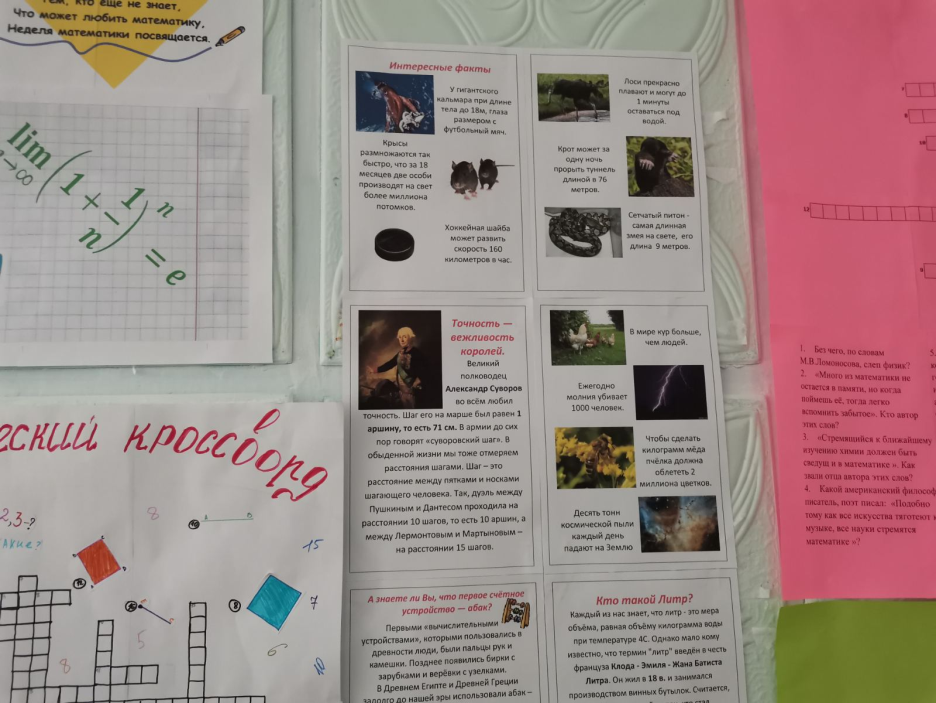 Кроссворды учащихся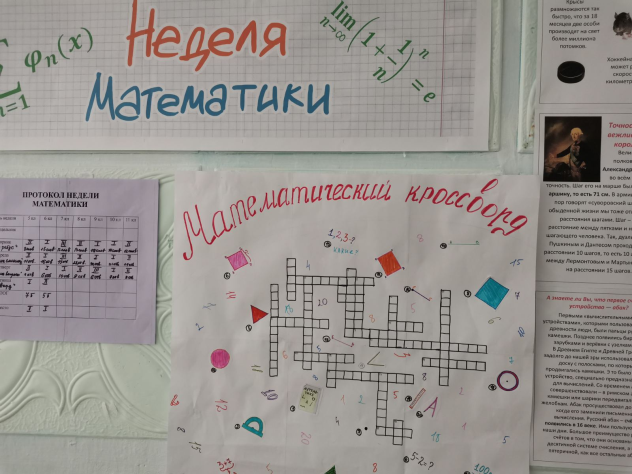 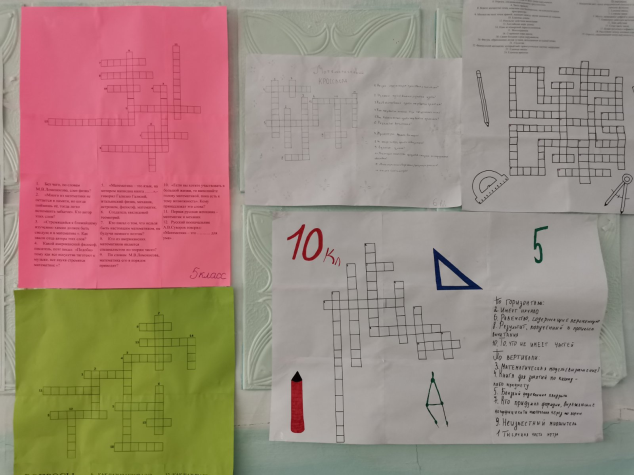 Участие команд в конкурсах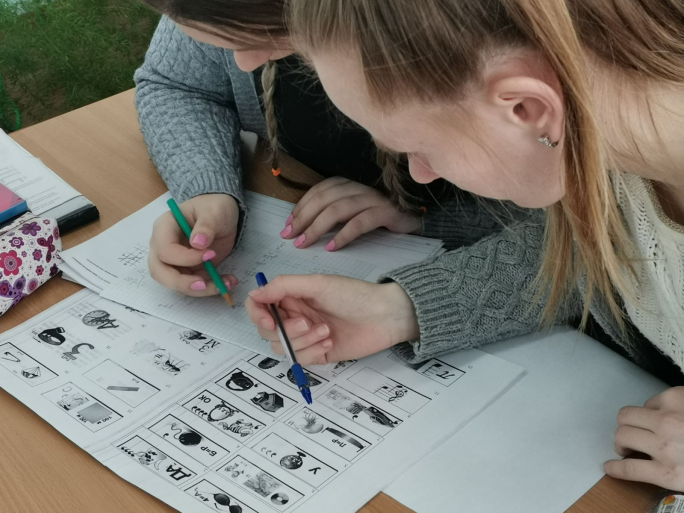 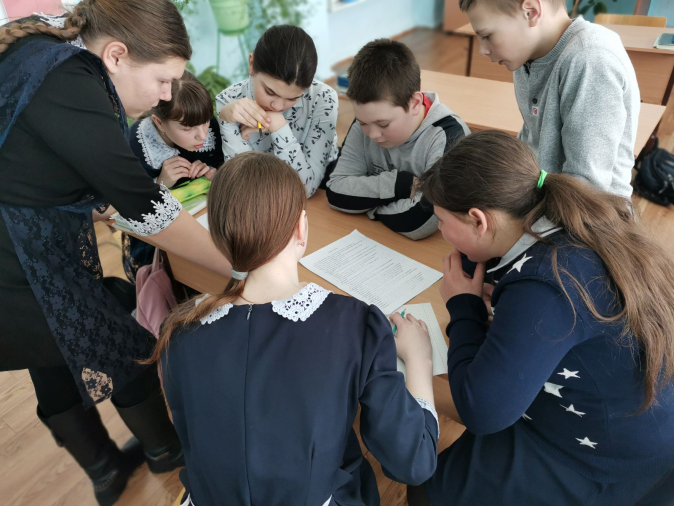 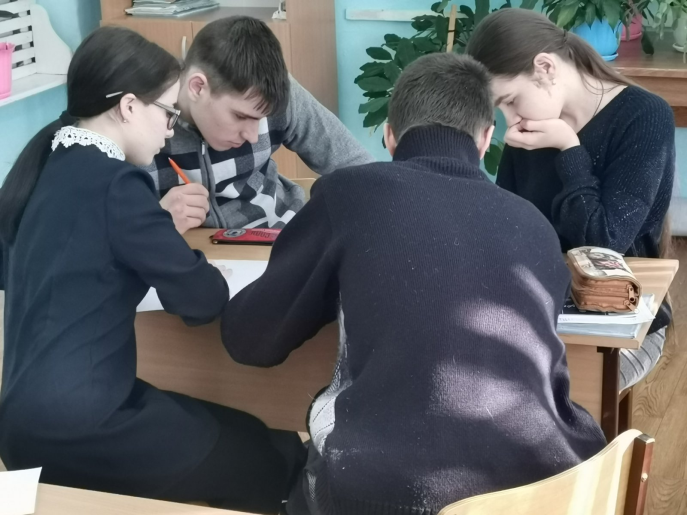 День неделиМероприятиеПонедельникОткрытие недели математики:Оформление школы и кабинетов: На стенах и дверях кабинетов вывешиваются плакаты с высказываниями великих людей о математике и ее важности для других наук (Приложение 1).Оформление стенда «Великие математики», с краткими подписями об их достижениях, с биографическими сведениями (Приложение 2). Оформление стенда «Это интересно» (Приложение 3).Проводится линейка, посвященная открытию Недели математики. На линейке делают объявление о начале недели математики. Объявляют программу недели, и приглашают всех желающих принять участие. 1 задание «Составь математический кроссворд» Вторник2 задание «Математические ребусы» (Приложение 4).Среда3 задание «Математическая викторина» (Приложение 5).Четверг 4 задание «Решение занимательных задач» (Приложение 6).Пятница Закрытие недели математики: Подведение итогов, награждение победителей.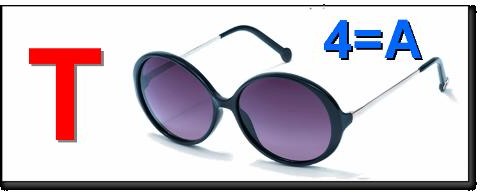 1.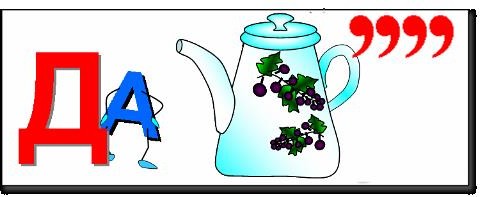 2.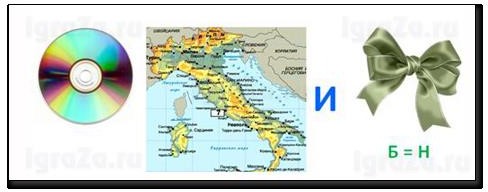 3.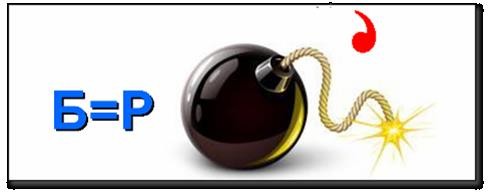 4.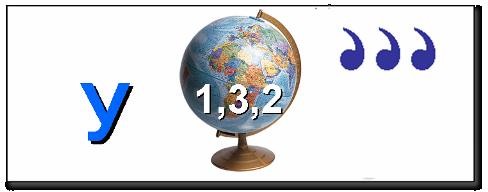 5.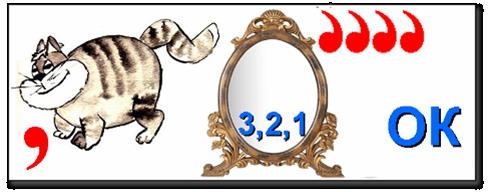 6.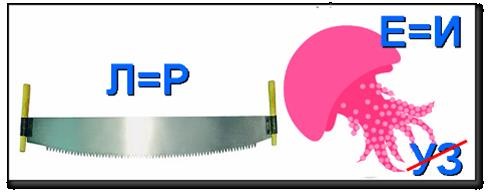 7.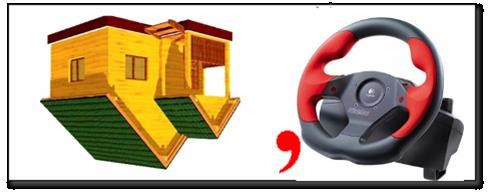 8.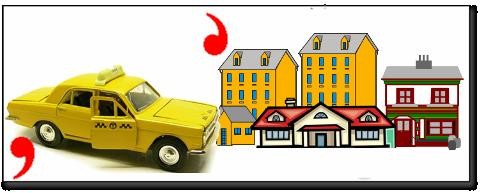 9.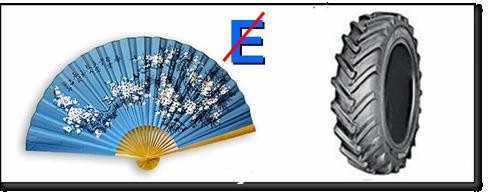 10.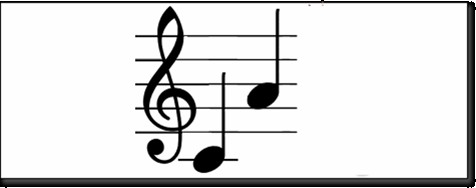 11.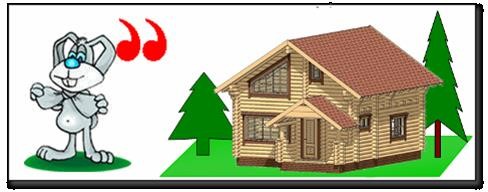 12.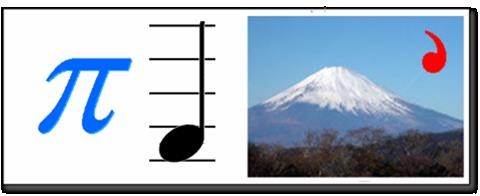 13.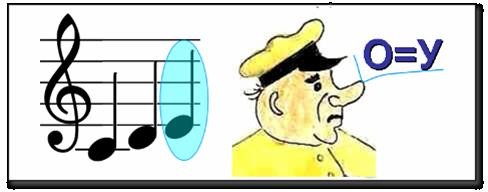 14.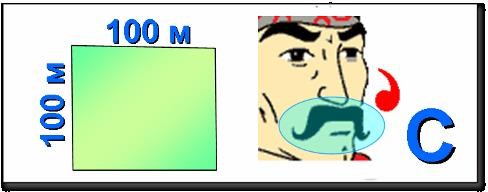 15.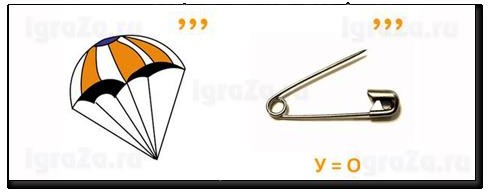 16.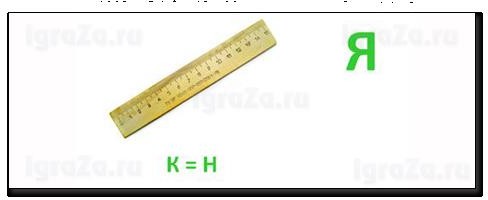 17.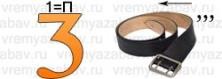 18.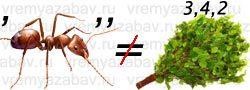 19.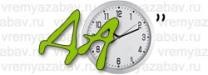 20.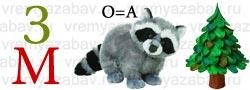 21.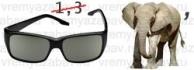 22.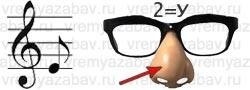 23.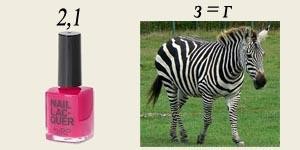 24.